J.Hakanen KyIlmanvaihtokanavien puhdistuspöytäkirjaKohde:				Lummepolun päiväkoti					Kohteen osoite:		Valkoisenlähteentie 50a,  01300  Vantaa		Tilaaja:				Pertti Jäppinen	Tilaajan osoite:			Tervahaudantie 1, 01400 Vantaa		                                                                                                      Tilaajan yhteystiedot:		0400 414165Toimittajan tiedot:		J. Hakanen Ky				Vernissakatu 5 B 68, 01300 Vantaa				040 5155037Työ suoritettu ajalla:		8.11.- 19.11.2010Kohteessa käytetyt työmenetelmätKäytetyt työtunnitKohteen vertailukuvat ennen ja jälkeen työn suorittamisenIlmanvaihtokanavien puhdistusTarkastus- ja puhdistuspöytäkirja1Imurointi5Kaavinta/Harjaus2Alipaineistus6Pika-/tarkistusluukun asennus3Koneellinen harjaus7armaflex asennus4Pesu8Darcon asennusKohteen osa-alueetKäytetyt menetelmätTK01TF01, Tuloilmakanavat sekä niihin kuuluvat osat.1,2,3,4TK01PF01, Poistoilmakanavat sekä niihin kuuluvat osat.1,3,4Huippuimurit, WC poistoilmakanavat sekä niihin kuuluvat osat.1,3,4Huomiot.kuva nro.Tuloilmatasauslaatikoiden villapinnat pinnoitettu.Asennetut luukut, muut tarvikkeetMääräPL-2501pinnoitusaine 10L1suodattimet:-F7 592x592x500-10             1-F7 287x592x500-5             1-F6 592x592x500-10             1-F6 287x592x500-5             1-G3/4 592x592x500-6             1-G3/4 287x592x500-3             11.SakkePvm.Tehdyt työtTunnit8.11.2010palaveri19.11.2010poistoilmakanava810.11.2010poistoilmakanavat811.11.2010WC poisto812.11.2010kone imurointi715.11.2010tuloilmakanavat816.11.2010tuloilmakanavat817.11.2010tuloilmakanavat918.11.2010pinnoitus819.11.2010huippuimurit/ loppusiivous6+tavaran hakua4roskien vientiä2Yhteensä772.SutasPvm.Tehdyt työtTunnit9.11.2010poistoilmakanava810.11.2010poistoilmakanavat811.11.2010WC poisto812.11.2010kone imurointi715.11.2010tuloilmakanavat816.11.2010tuloilmakanavat817.11.2010tuloilmakanavat918.11.2010pinnoitus819.11.2010huippuimurit/ loppusiivous6Yhteensä703.phaithun Pvm.Tehdyt työtTunnit9.11.2010poistoilmakanava810.11.2010poistoilmakanavat811.11.2010WC poisto812.11.2010kone imurointi715.11.2010suodattimet haku/ vaihto215.11.2010tuloilmakanavat816.11.2010tuloilmakanavat817.11.2010tuloilmakanavat918.11.2010pinnoitus819.11.2010huippuimurit/ loppusiivous6Yhteensä72Tunnit yhteensä219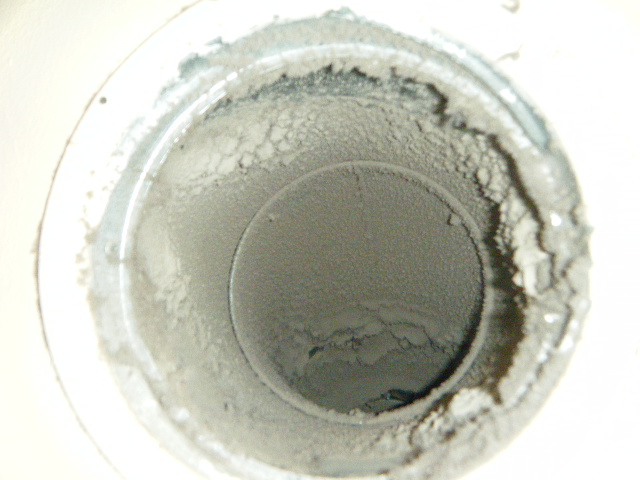 Poistoilmakanava ennen puhdistusta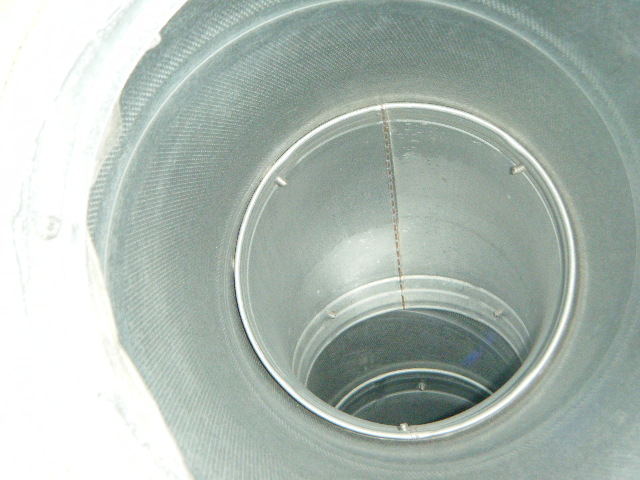 puhdistettuna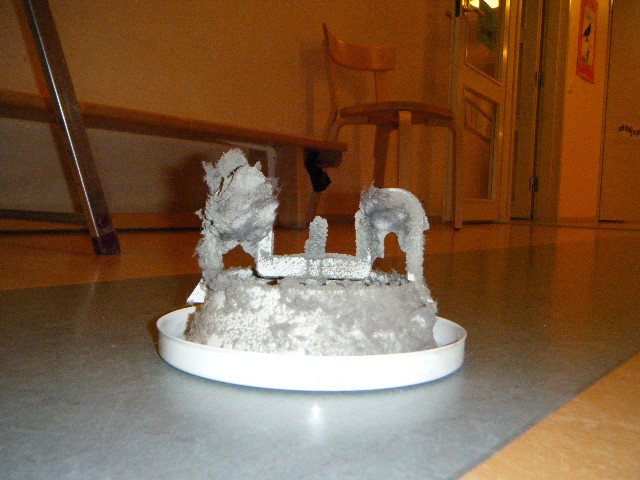 Poistoilmaventtiili ennen puhdistusta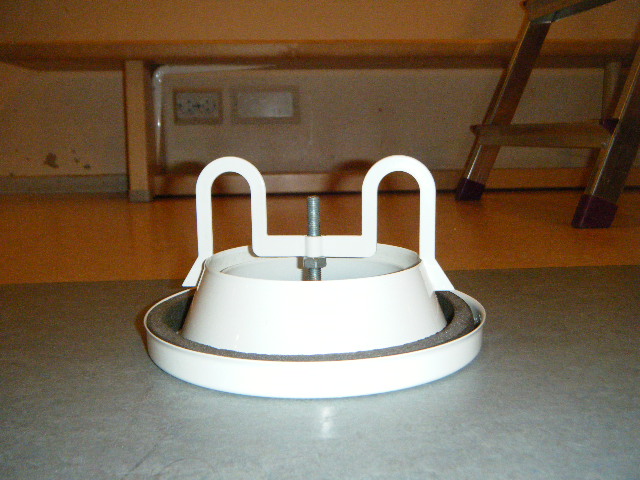 Puhdistettuna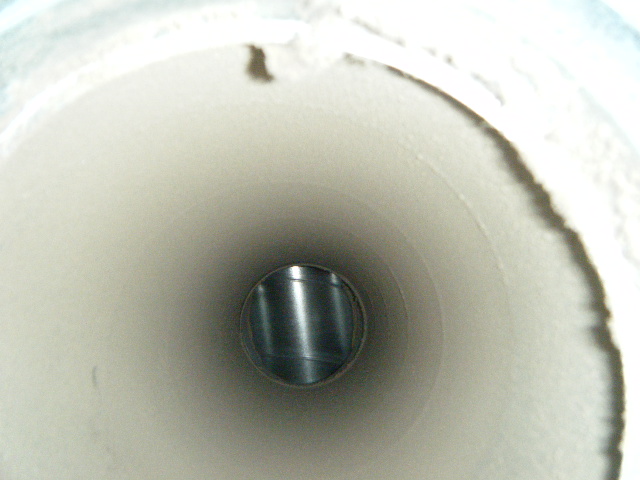 poistoilmakanava ennen puhdistusta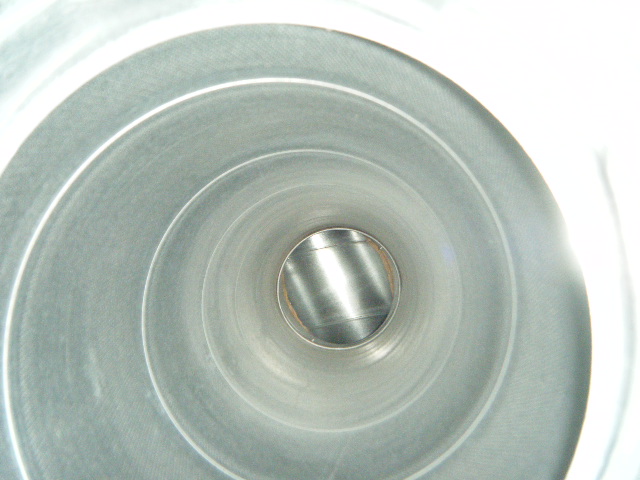 puhdistettuna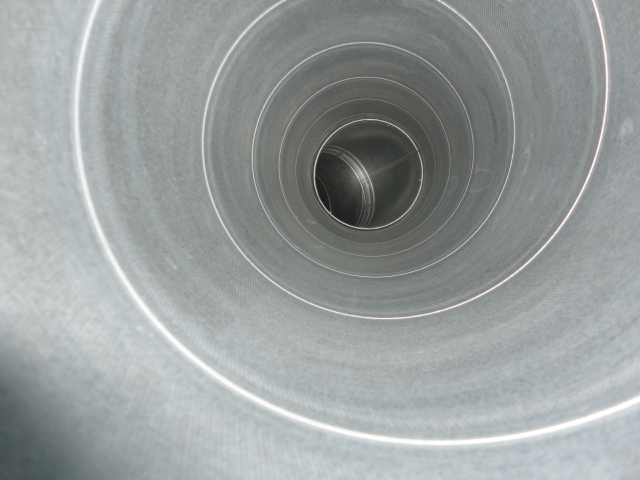 tuloilmakanava puhdistettuna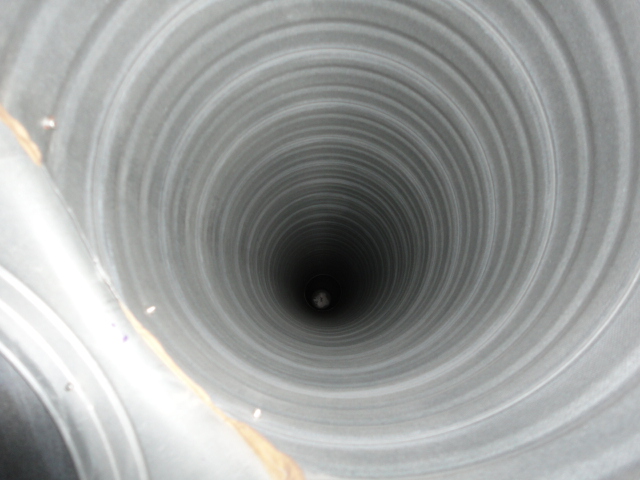 tuloilmakanava puhdistettuna